新冠肺炎疫情防控承诺书本人        ，身份证号                      ，系参加黄山城投集团及下属公司2021年公开招聘的考生，为全力做好新冠疫情联防联控，切实履行疫情防控安全责任，本人郑重承诺:一、本人将自觉遵守疫情防控各项管理规定，服从招聘工作领导小组的工作安排，积极主动承担防疫职责。二、如实向招聘工作领导小组报告本人及家庭主要成员的健康信息，不漏报、不谎报、不瞒报。三、本人严格按《屯溪区新冠肺炎疫情防控应急指挥部通告》 （2021第1号）要求，做到：所有来自或途经国内疫情中高风险地区的人员，应在抵屯后6小时以内且最长不得超过12小时，向所在村（居）委和单位或所住宾馆报告。其中，来自或途经国内高风险地区人员，一律实施14天集中隔离和健康观察，实行2次核酸检测；来自或途经国内中风险地区人员，一律实施14天严格的社区健康管理，实行2次核酸检测；中高风险地区所属地级市的其他地区来（返）屯人员，一律提交3日内核酸检测阴性证明。四、不传谣、不信谣、不造谣，提高防范意识，积极应对疫情，做到如实报备。本人对以上提供的相关信息的真实性负责。如因信息不实及本人原因引起疫情传播和扩散，本人愿承担由此带来的一切后果及法律责任。                   承诺人：                     2021年  月  日关注黄山市人力资源有限公司微信公众号，了解更多资讯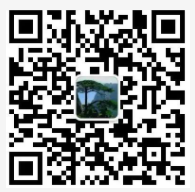 